Анализ методов измерения активной и реактивной мощности в линиях электропередачКарелин Артем ЕвгеньевичПоддубняк Анастасия МихайловнаИнститут сферы обслуживания и предпринимательства (филиал Донского государственного технического университета) Аннотация: В статье произведен анализ основных методов измерения активной и реактивной мощности в линиях электропередач таких как: определение активной и реактивной мощности по мгновенным значениям напряжения и тока; определение активной и реактивной мощности, на основе усреднения результатов за период; измерение активной мощности по методу задержек; измерение активной мощности, на основе применения спектрального анализа тока и напряжения.Ключевые слова: Измерения, мощность, электрические сети.Разработка технологий генерации электрической энергии и их применение предусматривает повышенные требования к контролю параметров электрической сети. Одним из основных факторов устойчивости работы энергетической системы состоит в том, чтобы сбалансировать потребляемую и генерируемой мощности.Потребление реактивной мощности (и энергии) домашних потребителей постоянно растет (лампы накаливания заменяются осветительными приборами с использованием LC цепей, широко используются компьютеры и микроволновые печи, мощность потребителей увеличивается с использованием электродвигателей: инструменты, стиральные машины, холодильники).Для измерения мощности в электрических сетях применяются следующие методы:- определение активной и реактивной мощности по мгновенным значениям напряжения и тока;- определение активной и реактивной мощности, на основе усреднения результатов за период; - измерение активной мощности по методу задержек;- измерение активной мощности, на основе применения спектрального анализа тока и напряжения;Метод определения активной и реактивной мощности по мгновенным значениям напряжения и тока.Данный метод включает в себя измерение мгновенных значений тока и напряжения в электрической цепи, выполненные с временным интервалом, соответствующим углу фазового сдвига. Затем производится вычисление составляющих мощности по результатам измерений, при этом выполняют два измерения мгновенных значений тока и напряжения с временным интервалом, соответствующим углу фазового сдвига 90°, в каждом из измерений значения тока и напряжения измеряют одновременно, а составляющие мощности вычисляют по следующим выражениям [1]: 					(1)					(2)Где P – активная мощность, Вт; Q – реактивная мощность, вар; U1, U2 – мгновенные значения напряжения, В; I1, I2 – мгновенные значения тока, А.Достоинства метода:- высокое быстродействие, время измерения составляет ¼ периода входного сигнала;- высокая точность измеренийНедостатки метода:- наличие погрешности при девиациях частоты сетевого напряжения в пределах допустимых значений и априорно-неизвестной величины интервала интегрирования.Метод определения активной и реактивной мощности, на основе усреднения результатов за период.Этот метод заключается в том, что измеренные мгновенные значения напряжения и тока, перемножают и усредняют результаты перемножения за период. Затем перемноженные результаты разделяются по знаку и усредняются отдельно [2].Достоинства метода:- простота реализации;- дешевизна.Недостатки метода:- Низкая точность;- Низкое быстродействие.Измерение активной мощности по методу задержек.Этот метод характеризуется одновременным формированием интегралов от произведения тока и напряжения и от произведения задержанных на фиксированный временной интервал сигналов тока и напряжения в нагрузке. Результат измерения определяется из равных значений накопленных интегралов в четные моменты равенства значений результатов интегрирования. Реализация данного метода позволяет строить активные измерители мощности, которые позволяют измерять активную мощность с погрешностью порядка 0,01 %.В этом методе интегрирование произведения напряжения и тока осуществляется согласно формуле: 				(3)где Um - амплитуда напряжения на нагрузке; Im - амплитуда тока протекающего через нагрузку; Tu - длительность временного интервала, на котором осуществляется усреднение (время интегрирования); ω - частота изменения напряжения; φ - фазовый сдвиг между током и напряжением; t0 - момент начала интегрирования, который по умолчанию обычно принимается равным нулю.Кроме того, дополнительно параллельно во времени осуществляется интегрирование задержанных на фиксированный интервал времени t3 сигналов напряжения и тока на нагрузке			(4)На рисунке 1 приведены графики изменения функций Р1(Тu) и P2(Tu,t3) в зависимости от текущего времени интегрирования при t3=4 мс.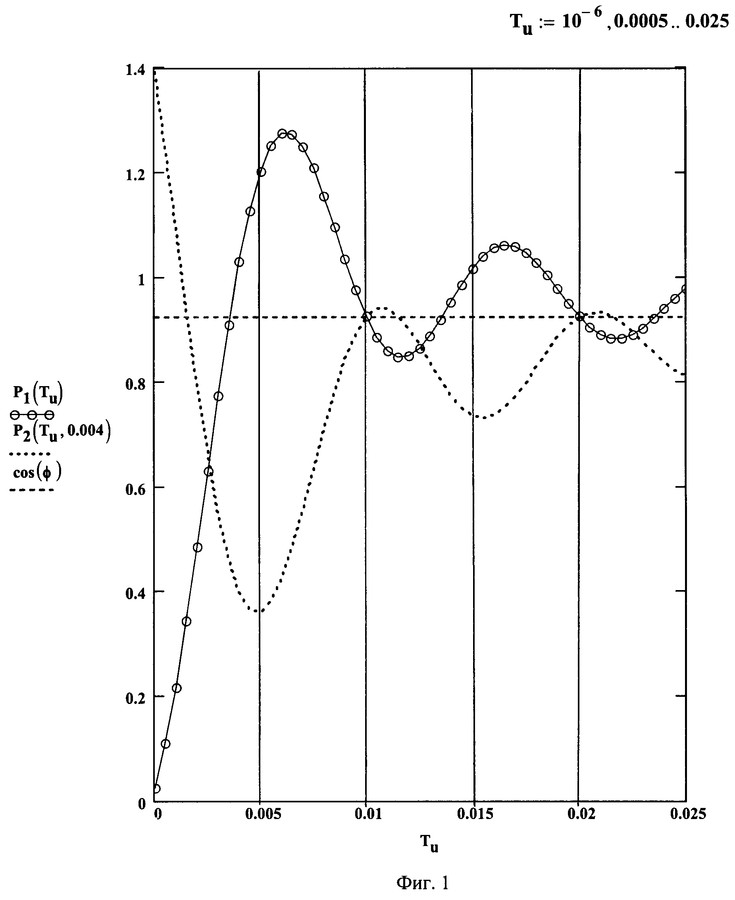 Рисунок 1 – Графики изменения функций Р1(Тu) и P2(Tu,t3)Метод может быть реализован либо как аппаратное обеспечение в аналоговой форме, либо с помощью программного обеспечения виртуальных устройств на персональном компьютере [3].Достоинства метода:- высокая точность измерений;- расширенные функциональные возможности;Недостатки метода:- при малом времени задержки сигналов, требуется повышать квантование по уровню сигнала, что накладывает дополнительные требования на оборудование.Метод измерения активной мощности, на основе применения спектрального анализа тока и напряжения.В данном методе процесс измерения активной мощности производится по следующим этапам:1) Получение заданного числа выборок тока и напряжения с исходной частотой дискретизации;2) Измерение частоты входного сигнала по выборкам напряжения, полученным на этапе 1;3) Определение оптимального значения частоты дискретизации, удовлетворяющего условию кратности с частотой входного сигнала по формуле: 						(5)где fs, new -  оптимальное значение частоты дискретизации; f - частота входного сигнала.4) Переопределение отчетов тока и напряжения для полученной на этапе 3 частоты дискретизации;5) Выполнение дискретного преобразования Фурье полученных на этапе 4 сигналов тока и напряжения;6) Вычисление значения активной мощности согласно формуле [4]: 					(6)где M – число гармоник входного сигнала; Uk – действующее значение k-ой гармоники напряжения; Ik - действующее значение k-ой гармоники тока; φk – фазовый сдвиг между k-ми гармониками тока и напряжения.Достоинства метода:- простота реализации;- высокое быстродействие;Недостатки метода:- невысокая точность относительно метода задержек;- зависимость от неосновных гармоник и шумов входного сигнала;- высокая стоимость оборудования.На основании проведенного анализа методов измерения активной и реактивной мощности можно сделать вывод, что наиболее лучшим методом является метод задержек. В этом методе сочетаются высокая точность и быстродействие при сравнительно не дорогой стоимости оборудования, что позволяет измерять мощность с погрешностями порядка 0,01 %.Список использованных источников:1. Мелентьев В.С., Шутов В.С., Баскаков В.С. Способ измерения активной и реактивной составляющих мощности в цепях переменного тока с установившимся синусоидальным режимом // Патент РФ № RU20393582. Безикович А.Я., Шапиро Е.З. Измерение электрической мощности в звуковом диапазоне частот.- М. :Энергия, 1980. - 168 с.3. Михотин В.Д., Чернецов В.И. Способ измерения активной мощности нагрузки в электрических цепях переменного тока // Патент РФ №22297234. Сергиенко, А.Б., Цифровая обработка сигналов / А.Б. Сергиенко. – СПб. : Питер, 2007. – 103 с.5. Липкин, Б.Ю. Электроснабжение промышленных предприятий и установок. Учебник для СУЗов/ Б.Ю. Липкин. - М. : Высшая школа, 2012. – 230 с.